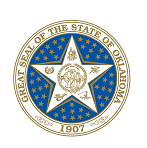 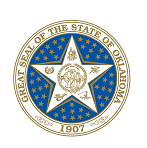 MINUTESof theWORKERS’ COMPENSATION COMMISSIONFOR THE STATE OF OKLAHOMAfor theMay 18, 2017Regular Public MeetingMINUTES OF THE MEETING OF THE WORKERS’ COMPENSATION COMMISSION FOR THE STATE OF OKLAHOMAThe members of the Workers’ Compensation Commission for the state of Oklahoma met at 1915 N. Stiles Ave., Oklahoma City, Oklahoma, on May 18, 2017.Members present: Chairman Gilliland, Commissioner Liotta, and Commissioner Russell. Others in attendance on behalf of the Commission: Kim Bailey, John Crittenden, and Scott Chance.Chairman Gilliland expressed appreciation for those in attendance. After the roll was taken, he announced the presence of a quorum and the Statement of Compliance with the Open Meeting Act was read. The meeting was called to order at approximately 1:30 p.m.Approval of MinutesChairman Gilliland presented the minutes of the April 19, 2017, and April 20, 2017 public meetings for approval.Motion: Commissioner Liotta moved to approve the minutes of the April 19, 2017 and April 20, 2017 public meetings.Second: Commissioner Russell.Those voting aye: Commissioner Liotta, Commissioner Russell, and Chairman Gilliland.The motion carried.1.	Discussion and Consideration of Proposed Lease for 3rd Floor Office Space for FY-18The Commission considered approving a proposed lease with the Office of Management and Enterprise Services (OMES) for the 3rd Floor office space in the Denver Davison Building for FY 2018 in the amount of $84,948.00.Commission Executive Director, Kim Bailey was recognized to report and make a recommendation. She recommended that the Commission approve the adoption of the lease.Motion: Commissioner Liotta moved to approve the lease.Second: Chairman GillilandThose voting aye: Commissioner Liotta, Commissioner Russell, and Chairman Gilliland.The motion carried.2. 	Discussion and Consideration of Proposed Lease for Tulsa Office Space for               FY-18	The Commission considered approving a proposed lease with the Office of Management and Enterprise Services (OMES) for the Tulsa office space in the Kerr State Office Building for FY 2018 in the amount of $46,699.56.  Commission Executive Director Kim Bailey was recognized to report and make a recommendation. She recommended that the Commission approve the renewal of the lease.Motion: Commissioner Liotta moved to approve the lease.Second: Chairman GillilandThose voting aye: Commissioner Liotta, Commissioner Russell, and Chairman Gilliland.The motion carried.3. 	Consent Agenda for Travel Vouchers Currently Outstanding 85A O.S. §23 states any commissioner or employee of the Commission shall be entitled to receive his or her necessary traveling expenses as provided in the State Travel Reimbursement Act. The expenses shall be certified by the person who incurred them and shall be allowed and paid on presentation of vouchers approved by the Commission. In accordance with this section, the Commission considered a vote to approve the currently outstanding vouchers.Motion: Commissioner Russell moved to approve the travel vouchers currently outstanding. Second: Commissioner Liotta.Those voting aye: Commissioner Liotta, Commissioner Russell and Chairman Gilliland.The motion carried.4.	Legislative ReportCommissioner Liotta reported on meetings he has attended with legislators. He also reported on current workers’ compensation legislation including FY18 budget requests that are processing through the Legislature.5. 	Possible Executive Session Pursuant to Title 25 O.S. § 307(B)(1) for the purpose of discussing the Commission's annual employment evaluations for Medical Director, Dr. Jay Cannon, Chief Financial Officer, Jennifer Reeves, and Commission Executive Director, Kim Bailey. The commissioners considered going into Executive Session for purposes of discussing the Commission’s annual employment evaluations for Medical Director, Dr. Jay Cannon, Chief Financial Officer, Jennifer Reeves, and Commission Executive Director, Kim Bailey , under §307(B)(1).Motion: Commissioner Liotta moved to go into Executive Session for the purpose of discussing the Commission's annual employment evaluations for Medical Director, Dr. Jay Cannon, Chief Financial Officer, Jennifer Reeves, and Commission Executive Director, Kim Bailey. Second: Commissioner Russell.Those voting aye: Commissioner Liotta, Commissioner Russell, and Chairman Gilliland.The motion carried.Motion: Chairman Gilliland moved to reconvene Open Session.Second: Commissioner Russell.Those voting aye: Commissioner Liotta, Commissioner Russell, and Chairman Gilliland.The motion carried.No Action was taken as a result of Executive Session.AnnouncementsChairman Gilliland announced the next regular meeting of the Commission is scheduled for Thursday, June 15, 2017.AdjournmentMotion: Chairman Gilliland moved to adjourn.Second: Commissioner Liotta.Those voting aye: Commissioner Liotta, Commissioner Russell, and Chairman Gilliland. The motion carried.Chairman Gilliland announced the meeting was adjourned. 